組合員活動サポート申請書　　　　　　　　　　　　　　　　　記入日20　　年　　月　　日サポーター保険対象⑥家族の見守り･個人託児･送迎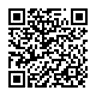 ◆　本人が活動中の、家族の見守り･託児･送迎が対象です　　こちらからも給付申請できます⇒◆　1回5,000円限度(回数制限なし)　　　　　　　　　　 （領収書が必要な場合を除く）◆　自分でサポーターを探した場合はコーディネーターへの事前連絡が必要です◆  組合員活動の定義については、エッコロガイドブックP8「組合員活動サポート」を参照してください。◆ デポーでの不特定多数に向けたイベントへの参加の場合は対象外です。学習会への参加や主催者として活動する場合は利用できます。依頼者記入・ワーカーズ利用補助制度の詳細はエッコロガイドブックP2０を参照してください。・サポーターがエッコロ会員以外の場合は、立替払いをして、下記領収証欄に記入するか、領収書を添付して申請してください。（サポート日から60日以内に申請）審査後、サポート料は依頼者に給付します。・交通費や発生した実費は依頼者が負担します。事務局記入欄支部いずれかに◯いずれかに◯いずれかに◯組合員コード組合員コード氏　名氏　名ＴＥＬ（連絡の取りやすい番号）班 / 個配 / デポー班 / 個配 / デポー班 / 個配 / デポー依頼内容 いずれかに◯→ 　見守り　　　　託児　　　　送迎サポートを受けた人の名前：　　　　　　 年齢：　　　歳　　依頼者との関係：　サポート場所（どちらかに◯）：1、依頼者自宅　　2、その他（　　　　　　　　　　）依頼内容 いずれかに◯→ 　見守り　　　　託児　　　　送迎サポートを受けた人の名前：　　　　　　 年齢：　　　歳　　依頼者との関係：　サポート場所（どちらかに◯）：1、依頼者自宅　　2、その他（　　　　　　　　　　）依頼内容 いずれかに◯→ 　見守り　　　　託児　　　　送迎サポートを受けた人の名前：　　　　　　 年齢：　　　歳　　依頼者との関係：　サポート場所（どちらかに◯）：1、依頼者自宅　　2、その他（　　　　　　　　　　）依頼内容 いずれかに◯→ 　見守り　　　　託児　　　　送迎サポートを受けた人の名前：　　　　　　 年齢：　　　歳　　依頼者との関係：　サポート場所（どちらかに◯）：1、依頼者自宅　　2、その他（　　　　　　　　　　）依頼内容 いずれかに◯→ 　見守り　　　　託児　　　　送迎サポートを受けた人の名前：　　　　　　 年齢：　　　歳　　依頼者との関係：　サポート場所（どちらかに◯）：1、依頼者自宅　　2、その他（　　　　　　　　　　）依頼内容 いずれかに◯→ 　見守り　　　　託児　　　　送迎サポートを受けた人の名前：　　　　　　 年齢：　　　歳　　依頼者との関係：　サポート場所（どちらかに◯）：1、依頼者自宅　　2、その他（　　　　　　　　　　）依頼内容 いずれかに◯→ 　見守り　　　　託児　　　　送迎サポートを受けた人の名前：　　　　　　 年齢：　　　歳　　依頼者との関係：　サポート場所（どちらかに◯）：1、依頼者自宅　　2、その他（　　　　　　　　　　）依頼内容 いずれかに◯→ 　見守り　　　　託児　　　　送迎サポートを受けた人の名前：　　　　　　 年齢：　　　歳　　依頼者との関係：　サポート場所（どちらかに◯）：1、依頼者自宅　　2、その他（　　　　　　　　　　）依頼内容 いずれかに◯→ 　見守り　　　　託児　　　　送迎サポートを受けた人の名前：　　　　　　 年齢：　　　歳　　依頼者との関係：　サポート場所（どちらかに◯）：1、依頼者自宅　　2、その他（　　　　　　　　　　）コーディネート方法（いずれかに☑）コーディネート方法（いずれかに☑）コーディネート方法（いずれかに☑）コーディネート方法（いずれかに☑）コーディネート方法（いずれかに☑）コーディネート方法（いずれかに☑）コーディネート方法（いずれかに☑）コーディネート方法（いずれかに☑）コーディネート方法（いずれかに☑）□　自分でサポーターを探した  ※コーディネーターへの事前連絡    月　　　日□　エッコロさんへ依頼した　□コーディネーターへ依頼した　※ワーカーズを利用した場合はコチラも☑→□　□　自分でサポーターを探した  ※コーディネーターへの事前連絡    月　　　日□　エッコロさんへ依頼した　□コーディネーターへ依頼した　※ワーカーズを利用した場合はコチラも☑→□　□　自分でサポーターを探した  ※コーディネーターへの事前連絡    月　　　日□　エッコロさんへ依頼した　□コーディネーターへ依頼した　※ワーカーズを利用した場合はコチラも☑→□　□　自分でサポーターを探した  ※コーディネーターへの事前連絡    月　　　日□　エッコロさんへ依頼した　□コーディネーターへ依頼した　※ワーカーズを利用した場合はコチラも☑→□　□　自分でサポーターを探した  ※コーディネーターへの事前連絡    月　　　日□　エッコロさんへ依頼した　□コーディネーターへ依頼した　※ワーカーズを利用した場合はコチラも☑→□　□　自分でサポーターを探した  ※コーディネーターへの事前連絡    月　　　日□　エッコロさんへ依頼した　□コーディネーターへ依頼した　※ワーカーズを利用した場合はコチラも☑→□　□　自分でサポーターを探した  ※コーディネーターへの事前連絡    月　　　日□　エッコロさんへ依頼した　□コーディネーターへ依頼した　※ワーカーズを利用した場合はコチラも☑→□　□　自分でサポーターを探した  ※コーディネーターへの事前連絡    月　　　日□　エッコロさんへ依頼した　□コーディネーターへ依頼した　※ワーカーズを利用した場合はコチラも☑→□　□　自分でサポーターを探した  ※コーディネーターへの事前連絡    月　　　日□　エッコロさんへ依頼した　□コーディネーターへ依頼した　※ワーカーズを利用した場合はコチラも☑→□　サポーター記入欄サポーター記入欄サポーター記入欄サポーター記入欄サポーター記入欄サポーター記入欄サポーター記入欄サポーター記入欄サポーター記入欄サポート日サポート日サポート時間(事前ち合わせ時間)サポート時間(事前ち合わせ時間)サポート時間(事前ち合わせ時間)サポーター氏名サポーター氏名組合員コードまたはワーカーズ名エッコロ未加入者の場合はＴＥＬ組合員コードまたはワーカーズ名エッコロ未加入者の場合はＴＥＬ事前打合せ日月　　日事前打合せ日月　　日月　　日月　　日開始：　　　　時　　　　分終了：　　　　時　　　　分　　　　　　　　　　　　　開始：　　　　時　　　　分終了：　　　　時　　　　分　　　　　　　　　　　　　開始：　　　　時　　　　分終了：　　　　時　　　　分　　　　　　　　　　　　　サポート料　金額計算サポート料　金額計算サポート料　金額計算700　円　×　サポート時間計（　　　時間　　　分）＝　       円700　円　×　サポート時間計（　　　時間　　　分）＝　       円700　円　×　サポート時間計（　　　時間　　　分）＝　       円700　円　×　サポート時間計（　　　時間　　　分）＝　       円700　円　×　サポート時間計（　　　時間　　　分）＝　       円700　円　×　サポート時間計（　　　時間　　　分）＝　       円ワーカーズ利用料金額計算ワーカーズ利用料金額計算ワーカーズ利用料金額計算円　×　サポート時間計（　　　時間　　　分）＝　       円円　×　サポート時間計（　　　時間　　　分）＝　       円円　×　サポート時間計（　　　時間　　　分）＝　       円円　×　サポート時間計（　　　時間　　　分）＝　       円円　×　サポート時間計（　　　時間　　　分）＝　       円円　×　サポート時間計（　　　時間　　　分）＝　       円申請額申請額申請額　円　円　円　円　円　円活動内容 ：　　　　　　主催者名(支部・地区・ブロック等)：活動時間 ：開始　　時　　　分　終了　　　時　　　分　　　　　　　　　　　　　　　　　　　　　　　　　　　　　受付日年  　月    日担当者